ROTEIRO DE ESTUDOSSemana de 04 a 08 de maio de 2020Obs.: Participem das aulas remotas com tira-dúvidas dos roteiros anteriores.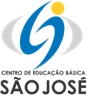 FUNDAÇÃO EDUCACIONAL CLAUDINO FRANCIO  CENTRO DE EDUCAÇÃO BÁSICA SÃO JOSÉ A                                                              TURMASDISCIPLINAORIENTAÇÕES DE ESTUDOS  6º ANO E.F. INGLÊSDesenvolver os exercícios das páginas 39 e 40. Criar um arco-íris com as letras do seu primeiro nome (seguindo o modelo do exercício 3 da página 58 da apostila).  6º ANO E.F. MATEMÁTICAMódulo 3: Leitura e resolução das páginas: 74 a 112; e Tarefas 10,11,12 e 13.Sugestão: Vídeo aula disponível no site Objetivo: Aula: Raiz quadrada de um número natural.- Prof: Rosana Perleto Santos.Aula: Expressões com números naturais I - Prof: Rosana Perleto Santos.Aula: Expressões com números naturais II - Prof: Rosana Perleto Santos.   6º ANO E.F. CIÊNCIASMódulo 4: A estrutura do nosso planeta – página 43. Atividade da página 44. Leitura – página 45. Atividade da página 467º ANO E.F.INGLÊSDesenvolver as atividades das páginas 39 e 40 e finalizar as homeworks da apostila do 1º bimestre. Em seguida, em seu caderno, escrever um pequeno texto sobre a sua rotina diária fazendo uso do simple present. (Usar como modelo o texto da página 2 da apostila do 1º bimestre.)7º ANO E.F.PORTUGUÊS(Turma A Manhã)Módulo 2: Resolução de atividades (pág. 85 a 99). Acessar o conteúdo online no Portal Objetivo. Tarefas 17 a 19 (págs.136 a 142).7º ANO E.F.MATEMÁTICAMódulo 3: Leitura e resolução das páginas: 75 a 100; e tarefa 9,10,11.Sugestão: Vídeo aula disponível no site objetivo: Aula: Subtração de números inteiros (I) - Prof:Diana Simões FerreiraAula: Multiplicação e divisão de números inteiros (I) - Prof:Diana Simões FerreiraAula: Multiplicação e divisão de números inteiros (II) - Prof:Diana Simões FerreiraAula: Potenciação e radiciação de um número inteiro - Prof:Diana Simões FerreiraAula: Expressões numéricas - Prof:Diana Simões Ferreira7º ANO E.F.CIÊNCIASMódulo 5: Leitura das páginas: 42, 43 e 44 e fazer as atividades contidas nessas páginas.8º ANO E.F.MATEMÁTICAMódulo 3: Leitura e resolução das páginas: 72 a 106.Sugestão: Vídeo aula disponível no site do objetivo:Aula:Bissetriz - Prof:Diana Simões FerreiraAula:Mediatriz - Prof:Diana Simões FerreiraAula: Pontos notáveis de um triângulo (I) - Prof:Diana Simões FerreiraAula: Pontos notáveis de um triângulo (II) - Prof:Diana Simões FerreiraAula: Pontos notáveis de um triângulo (III) - Prof:Diana Simões Ferreira9º ANO E.F.PORTUGUÊSRealizar leitura e resolução das atividades do Módulo 1 (págs. 61 a 77).9º ANO E.F.CIÊNCIAS (FÍS)Módulo 3 (págs.29 a 43).1ª SÉRIE E.M.PORTUGUÊSFrente 2: Estudar os Módulos 13, 14, 15 e 16, realizando as atividades das págs. 400 a 419.2ª SÉRIE E.M.PORTUGUÊSFrente 2: Estudar os Módulos 14, 15 e 16 realizando as atividades das págs. 471 a 484.2ª SÉRIE E.M.HISTÓRIAFRENTE 1Módulo 16- Formação dos Estados NacionaisLatino-Americanos CONSTRUIR UM MAPA MENTAL , DESTACANDO A MOTIVAÇÃO PARA A FORMAÇÃO DOS ESTADOS NACIONAIS.2ª SÉRIE E.M.GEOGRAFIARevisão e tira-dúvida do Roteiro de Estudos da semana do  13 de abril. Anotar as dúvidas para esclarecimentos durante  aula.3ª SÉRIE E.M.PORTUGUÊSFrente 2: Módulos 16, 17, 18, 19 e 20, realizando as atividades das págs. 99 a 117. (Realizar leitura, estudo e prática (exercícios), com foco nas págs. indicadas.)3ª SÉRIE E.M.HISTÓRIAFRENTE 1 - Esse contexto refere-se ao período colonial brasileiro, principalmente a exploração ao interior do território. Lembrar aqui do bandeirantismo e o ápice que será a expulsão dos Jesuítas.Módulo 16 - Restauração e Movimentos NativistasMódulo 17 - Economia MineradoraSUGESTÃO DE VÍDEO AULA DO PORTAL OBJETIVOhttp://tvweb3.unip.br/player/Transmissao?id=c5b0aa61-31f3-431c-b924-635515a1d89e&instituto=objetivo&referencia=200305_RicardoCarlo_Historia_I_3Serie_ADhttp://tvweb3.unip.br/player/Transmissao?id=56d324f1-c117-40cd-a597-3782ffc9dae7&instituto=objetivo&referencia=200305_RicardoCarlo_Historia_II_3Serie_AD3ª SÉRIE E.M.ATUALIDADESAssistir vídeo de atualidades:https://www.youtube.com/watch?v=r0RVOl2sD_8Atividade: fazer um comparativo histórico entre o Brasil do século XX e Brasil do século XXI, : houveram mudanças políticas? quais?